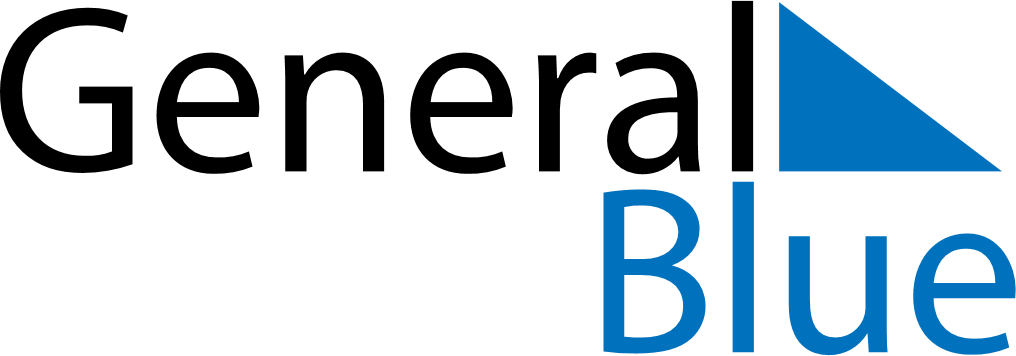 Weekly CalendarFebruary 27, 2023 - March 5, 2023Weekly CalendarFebruary 27, 2023 - March 5, 2023Weekly CalendarFebruary 27, 2023 - March 5, 2023Weekly CalendarFebruary 27, 2023 - March 5, 2023Weekly CalendarFebruary 27, 2023 - March 5, 2023Weekly CalendarFebruary 27, 2023 - March 5, 2023MONDAYFeb 27TUESDAYFeb 28TUESDAYFeb 28WEDNESDAYMar 01THURSDAYMar 02FRIDAYMar 03SATURDAYMar 04SUNDAYMar 05